BioBeth Adams has been interested in history her whole life.  She was born in Toronto, and her late mother used to say she raised her in nursing homes, visiting relatives.  Beth loved the stories that were shared on these visits and started to write them down when she was in her teens.  Beth had been researching her maternal and paternal families for 40 years before embarking on the mystery that was her husband’s heritage.  Using DNA, she has largely solved that mystery and those of a couple of friends.  Beth retired from teaching in January 2019 and moved to Pembroke, Ontario.  She volunteers with Toronto Branches of UELAC and OGS, the Upper Ottawa Valley Heritage Center and the Upper Ottawa Valley Genealogical Group in Pembroke.  She has also been very involved in Scouting for close to 20 years, including the War of 1812 re-enactment camp held in Niagara-on-the-Lake each fall.Beth and her Mom received their UE certificates in 2016. 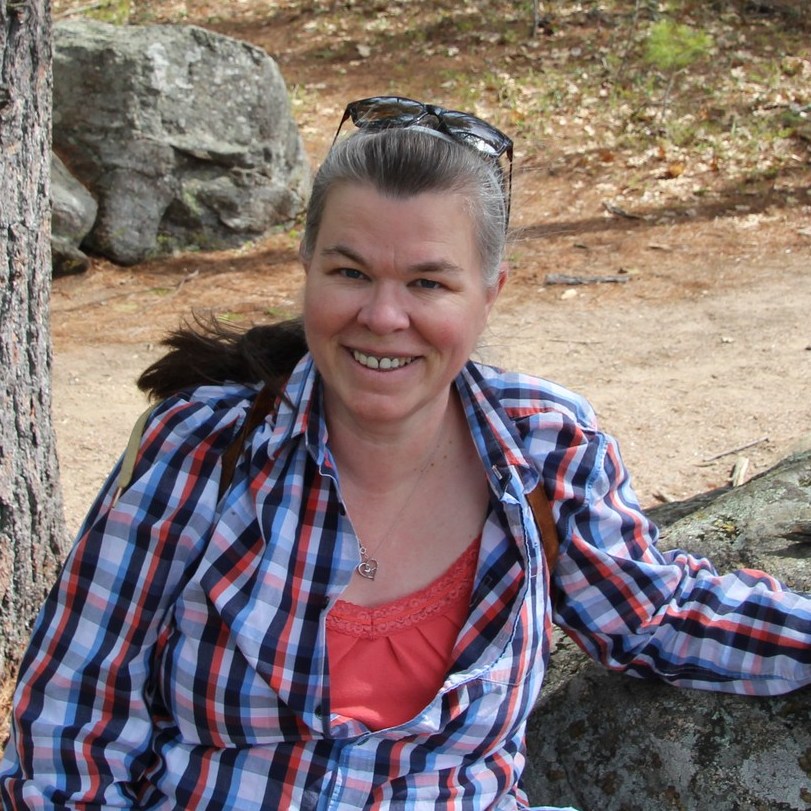 